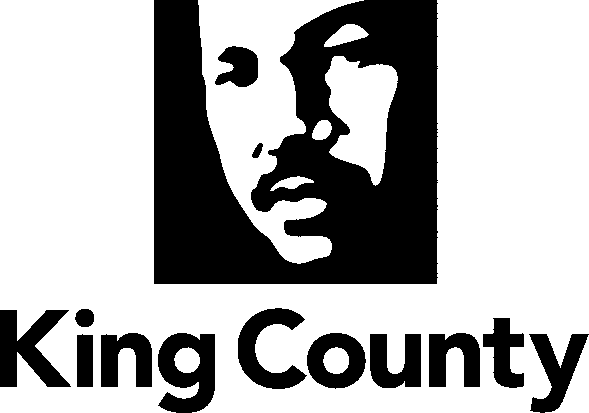 Adult Services DivisionWomen’s Advisory BoardDepartment of Community and Human Services401 Fifth Avenue, Suite 510Seattle, WA  98104206 263-9069   FAX:  206-205-6565TTY Relay:  711WOMEN’S ADVISORY BOARDMINUTES FROM THE September 13, 2023, MEETINGAGENDA ITEMS:AJOURNMENT    Time: 5:45 p.m.	NEXT MEETINGDate: October 11, 2023, Vice Chair: Tanya Matthews Time: 4:00-6:00 p.m. Location: Chinook Building- 401 5th Ave., Room 115, Seattle, WA OR Zoom/Call-In Meeting Type:Regular: XSpecial: _Location: Chinook Building- 401 5th Ave., Seattle, WAJoin Zoom Meeting: Join Zoom Meeting 
https://kingcounty.zoom.us/j/84312053856Meeting ID: 843 1205 3856 
Passcode: KCWABLocation: Chinook Building- 401 5th Ave., Seattle, WAJoin Zoom Meeting: Join Zoom Meeting 
https://kingcounty.zoom.us/j/84312053856Meeting ID: 843 1205 3856 
Passcode: KCWABLocation: Chinook Building- 401 5th Ave., Seattle, WAJoin Zoom Meeting: Join Zoom Meeting 
https://kingcounty.zoom.us/j/84312053856Meeting ID: 843 1205 3856 
Passcode: KCWABCalled to Order:4:00 PMCalled to Order:4:00 PMBy:Tanya Matthews               Members Present:Members Present:Roxanne Thayer- po.8Councilmember McDermottRoxanne Thayer- po.8Councilmember McDermottRoxanne Thayer- po.8Councilmember McDermottPo. 1 VacantCouncilmember DembowskiPo. 1 VacantCouncilmember DembowskiPo. 13 VacantCouncil At-LargePo. 13 VacantCouncil At-LargeSarah Reyneveld- po.4 Councilmember Kohl-WellesSarah Reyneveld- po.4 Councilmember Kohl-WellesSarah Reyneveld- po.4 Councilmember Kohl-WellesPo. 5 VacantCouncilmember UpthegrovePo. 5 VacantCouncilmember UpthegrovePo. 14 VacantCouncil At-LargePo. 14 VacantCouncil At-LargeKarol Brown- po.6Councilmember BalducciKarol Brown- po.6Councilmember BalducciKarol Brown- po.6Councilmember BalducciPo. 9 VacantCouncilmember DunnPo. 9 VacantCouncilmember DunnPo. 15 VacantCouncil At-LargePo. 15 VacantCouncil At-LargeTanya Matthews- po.2Councilmember ZahilayTanya Matthews- po.2Councilmember ZahilayTanya Matthews- po.2Councilmember ZahilayPo. 10 Vacant  Council At-LargePo. 10 Vacant  Council At-LargePo. 11 Vacant Council At-LargePo. 11 Vacant Council At-LargePo. 12 VacantCouncil At-LargePo. 12 VacantCouncil At-LargeExcused/Absent:Excused/Absent:Melissa Margain- King County Staff LiaisonMelissa Margain- King County Staff LiaisonMelissa Margain- King County Staff LiaisonMelissa Margain- King County Staff LiaisonMelissa Margain- King County Staff LiaisonSpeakers:N/AN/AN/AN/AN/AN/AStaff:Marjan Didra- King County Staff LiaisonMarjan Didra- King County Staff LiaisonMarjan Didra- King County Staff LiaisonMarjan Didra- King County Staff LiaisonMarjan Didra- King County Staff LiaisonMarjan Didra- King County Staff LiaisonGuests:Tana Yasu (former Seattle Women’s Commission), Mary Williams (Ways Forward Washington Against Sexual Exploitation).Tana Yasu (former Seattle Women’s Commission), Mary Williams (Ways Forward Washington Against Sexual Exploitation).Tana Yasu (former Seattle Women’s Commission), Mary Williams (Ways Forward Washington Against Sexual Exploitation).Tana Yasu (former Seattle Women’s Commission), Mary Williams (Ways Forward Washington Against Sexual Exploitation).Tana Yasu (former Seattle Women’s Commission), Mary Williams (Ways Forward Washington Against Sexual Exploitation).Tana Yasu (former Seattle Women’s Commission), Mary Williams (Ways Forward Washington Against Sexual Exploitation).Approval of Agenda: N/AApproval of Agenda: N/AApproval of Agenda: N/AApproval of Agenda: N/AVote: N/AVote: N/AVote: N/AApproval of Minutes: N/AApproval of Minutes: N/AApproval of Minutes: N/AApproval of Minutes: N/AVote: N/AVote: N/AVote: N/AAgenda Item 1:Welcome & IntroductionsWelcome & IntroductionsWelcome & IntroductionsTana Yasu (former Seattle Women’s Commission), Mary Williams (Ways Forward Washington Against Sexual Exploitation).Tana Yasu (former Seattle Women’s Commission), Mary Williams (Ways Forward Washington Against Sexual Exploitation).Tana Yasu (former Seattle Women’s Commission), Mary Williams (Ways Forward Washington Against Sexual Exploitation).Action Items: Action Items: Person(s) Responsible:Deadline/Due DateIn this meeting, the WAB members discussed various topics and action plans in moving forward with their current project of older adults and healthy aging, specifically related to women in King County. WAB members worked on new member orientation planning.WAB members planned to cosponsor an event on October 29th with former Seattle Women’s Commission members and advocates for the month of October (Domestic Violence Awareness Month).In this meeting, the WAB members discussed various topics and action plans in moving forward with their current project of older adults and healthy aging, specifically related to women in King County. WAB members worked on new member orientation planning.WAB members planned to cosponsor an event on October 29th with former Seattle Women’s Commission members and advocates for the month of October (Domestic Violence Awareness Month).WAB membersSeptember 13, 2023 Agenda Item 2:Public CommentPublic CommentPublic CommentPublic CommentPublic CommentTana Yasu: announced their event for the Domestic Awareness Month (DV) and invited the King County WAB members to cosponsor the event with them. Tana Yasu: announced their event for the Domestic Awareness Month (DV) and invited the King County WAB members to cosponsor the event with them. Tana Yasu: announced their event for the Domestic Awareness Month (DV) and invited the King County WAB members to cosponsor the event with them. Tana Yasu: announced their event for the Domestic Awareness Month (DV) and invited the King County WAB members to cosponsor the event with them. Tana Yasu: announced their event for the Domestic Awareness Month (DV) and invited the King County WAB members to cosponsor the event with them. Action Items:Action Items:Action Items:Action Items:Person ResponsibleDeadline/Due DateDomestic Awareness Month on October 29th EventDomestic Awareness Month on October 29th EventDomestic Awareness Month on October 29th EventDomestic Awareness Month on October 29th EventTana YasuASAPAgenda Item 3:AnnouncementsAnnouncementsAnnouncementsAnnouncementsAnnouncementsBoardmember Updates: Roxanne Thayer announced: the need for women in King County (KC) to access healthcare and emphasizing that through writing a resolution. Marjan Didra announced: the Website is updated with the current WAB members information. Boardmember Updates: Roxanne Thayer announced: the need for women in King County (KC) to access healthcare and emphasizing that through writing a resolution. Marjan Didra announced: the Website is updated with the current WAB members information. Boardmember Updates: Roxanne Thayer announced: the need for women in King County (KC) to access healthcare and emphasizing that through writing a resolution. Marjan Didra announced: the Website is updated with the current WAB members information. Boardmember Updates: Roxanne Thayer announced: the need for women in King County (KC) to access healthcare and emphasizing that through writing a resolution. Marjan Didra announced: the Website is updated with the current WAB members information. Boardmember Updates: Roxanne Thayer announced: the need for women in King County (KC) to access healthcare and emphasizing that through writing a resolution. Marjan Didra announced: the Website is updated with the current WAB members information. Action Items: Action Items: Action Items: Action Items: Person ResponsibleDeadline/Due DateAgenda Item: Future FocusOlder Adults and Healthy Aging (OAHA)Older Adults and Healthy Aging (OAHA)Older Adults and Healthy Aging (OAHA)Older Adults and Healthy Aging (OAHA)Older Adults and Healthy Aging (OAHA)WAB members are interested in presentations from various organizations that provide services to Seniors to discuss issues such as transportation. Specifically, WAB members want to hear from those with lived experiences or those living in poverty.WAB members are interested in presentations from various organizations that provide services to Seniors to discuss issues such as transportation. Specifically, WAB members want to hear from those with lived experiences or those living in poverty.WAB members are interested in presentations from various organizations that provide services to Seniors to discuss issues such as transportation. Specifically, WAB members want to hear from those with lived experiences or those living in poverty.WAB members are interested in presentations from various organizations that provide services to Seniors to discuss issues such as transportation. Specifically, WAB members want to hear from those with lived experiences or those living in poverty.WAB members are interested in presentations from various organizations that provide services to Seniors to discuss issues such as transportation. Specifically, WAB members want to hear from those with lived experiences or those living in poverty.Action Items:Action Items:Action Items:Action Items:Future Agenda Future Agenda Future Agenda Future Agenda Person ResponsibleDeadline/Due DateWAB members to write a draft resolution and share with others to edit.WAB members to write a draft resolution and share with others to edit.WAB members to write a draft resolution and share with others to edit.WAB members to write a draft resolution and share with others to edit.Karol BrownASAPFind ways to reach out to the media in KC and share WAB work and events.Find ways to reach out to the media in KC and share WAB work and events.Find ways to reach out to the media in KC and share WAB work and events.Find ways to reach out to the media in KC and share WAB work and events.Karol BrownASAPMembers to reach out to their Councilmembers to share the existing vacant positions.  Members to reach out to their Councilmembers to share the existing vacant positions.  Members to reach out to their Councilmembers to share the existing vacant positions.  Members to reach out to their Councilmembers to share the existing vacant positions.  WAB membersASAPWAB members are to review the mission statement at their next meeting on October 11, 2023.WAB members are to review the mission statement at their next meeting on October 11, 2023.WAB members are to review the mission statement at their next meeting on October 11, 2023.WAB members are to review the mission statement at their next meeting on October 11, 2023.WAB membersASAPWAB members to start building a list of the organizations to present.WAB members to start building a list of the organizations to present.WAB members to start building a list of the organizations to present.WAB members to start building a list of the organizations to present.WAB membersASAPReach out to Councilmembers and learn what they are doing for the October DV Awareness month. Reach out to Councilmembers and learn what they are doing for the October DV Awareness month. Reach out to Councilmembers and learn what they are doing for the October DV Awareness month. Reach out to Councilmembers and learn what they are doing for the October DV Awareness month. WAB membersASAPReach out to the Seattle Women’s Commission and invite them to the October 29th event.Reach out to the Seattle Women’s Commission and invite them to the October 29th event.Reach out to the Seattle Women’s Commission and invite them to the October 29th event.Reach out to the Seattle Women’s Commission and invite them to the October 29th event.Roxanne ThayerASAPRoxanne Thayer to send their completed member re-appointment form to Marjan Didra.Roxanne Thayer to send their completed member re-appointment form to Marjan Didra.Roxanne Thayer to send their completed member re-appointment form to Marjan Didra.Roxanne Thayer to send their completed member re-appointment form to Marjan Didra.Roxanne ThayerASAPReach out to KC organizations leading DV work and invite them to the October 29th event.Reach out to KC organizations leading DV work and invite them to the October 29th event.Reach out to KC organizations leading DV work and invite them to the October 29th event.Reach out to KC organizations leading DV work and invite them to the October 29th event.WAB membersMarjan Didra ASAPRecap of the orientation as it will be in person for everyone to get to know each other.Create group norms and valuesProvide new members with the big pictureThe kind of work that King County WAB doesThe recommendations writing processShare the Bylaws of the WABThe expectation setting and division of responsibilities All-inclusive spaceHear from everyone on the issues that are most important to women in King CountyRecap of the orientation as it will be in person for everyone to get to know each other.Create group norms and valuesProvide new members with the big pictureThe kind of work that King County WAB doesThe recommendations writing processShare the Bylaws of the WABThe expectation setting and division of responsibilities All-inclusive spaceHear from everyone on the issues that are most important to women in King CountyRecap of the orientation as it will be in person for everyone to get to know each other.Create group norms and valuesProvide new members with the big pictureThe kind of work that King County WAB doesThe recommendations writing processShare the Bylaws of the WABThe expectation setting and division of responsibilities All-inclusive spaceHear from everyone on the issues that are most important to women in King CountyRecap of the orientation as it will be in person for everyone to get to know each other.Create group norms and valuesProvide new members with the big pictureThe kind of work that King County WAB doesThe recommendations writing processShare the Bylaws of the WABThe expectation setting and division of responsibilities All-inclusive spaceHear from everyone on the issues that are most important to women in King CountyWAB membersASAPStaff liaison to share the October awareness month event on KC blogs. Staff liaison to share the October awareness month event on KC blogs. Staff liaison to share the October awareness month event on KC blogs. Staff liaison to share the October awareness month event on KC blogs. Marjan DidraASAPCan WAB members have KC-WAB logoCan WAB members have KC-WAB logoCan WAB members have KC-WAB logoCan WAB members have KC-WAB logoMarjan DidraASAPGBV recommendation and updates on the transmittal.GBV recommendation and updates on the transmittal.GBV recommendation and updates on the transmittal.GBV recommendation and updates on the transmittal.Melissa MargainASAP